Maciej Krużewski				                                  Toruń, dnia 09.02.2023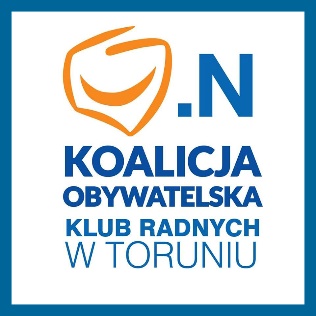 Margareta Skerska-RomanBartosz SzymanskiSzanowny PanMichał Zaleski						Prezydent Miasta ToruniaW N I O S E KPowołując się na § 18 Statutu Rady Miasta Torunia, w nawiązaniu do § 36 ust. 4 Regulaminu Rady Miasta Torunia zwracamy się do Pana Prezydenta z wnioskiem o analizę zapisów Zarządzenia Prezydenta Miasta Torunia nr 76 z dnia 16.03.2022 dotyczącego minimalnych stawek czynszu oraz zasad udostępniania pomieszczeń i powierzchni przez placówki oświatowe.Nasz niepokój budzą zapisy zawarte w § 4 ust. 2 pkt. 4, a dotyczące braku konieczności uzyskania zgody Prezydenta na umowę użyczenia wyłącznie z „Klubem Radnych Miasta Torunia (…)”.  Pragniemy zauważyć, iż w Radzie Miasta Torunia od jakiegoś czasu funkcjonują radni niezrzeszeni co oznacza, że samodzielnie (jednoosobowo) nie mogą zawrzeć umowy użyczenia na pomieszczenia czy powierzchnie w placówkach oświatowych, na działalność związaną z realizacją swojego mandatu, co może nawet utrudniać im jego wykonywanie. 	Powyższy problem dotyczy również radnych zrzeszonych w Klubach Radnych, bo co stoi na przeszkodzie, aby każdy z nich mógł zawrzeć taką umowę indywidualnie, zgodnie ze swoimi potrzebami? Na potwierdzenie warto przytoczyć zapisy art. 23 ustawy z dnia 8 marca 1990 o samorządzie gminnym: „radny obowiązany jest kierować się dobrem wspólnoty samorządowej gminy. Radny utrzymuje stałą więź z mieszkańcami oraz ich organizacjami, a w szczególności przyjmuje zgłaszane przez mieszkańców gminy postulaty i przedstawia je organom gminy do rozpatrzenia (…)”.	W związku z powyższym prosimy o interwencję w przedmiotowej sprawie.Z poważaniemMargareta Skerska-RomanMaciej KrużewskiBartosz Szymanski